Fotografía: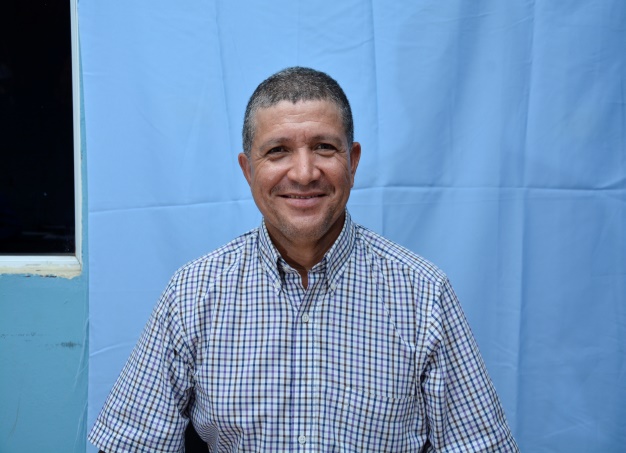 Nombre Completo:German Wualter Orellana CrespoDescripción del cargo:Regidor PropietarioJunta, Consejo, Comité a la  que pertenece:N/ATeléfono institucional:2429 – 7203Correo Electrónico Institucional:N/ACurriculum: En este apartado se hará mención de la formación académica, actualizada y experiencia laboral previa, profesión u oficio:N/A